СОВЕТ СТАРОТИТАРОВСКОГО СЕЛЬСКОГО ПОСЕЛЕНИЯ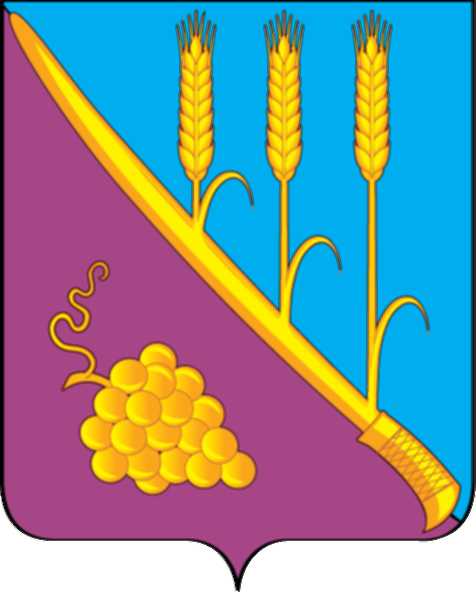 ТЕМРЮКСКОГО РАЙОНАР Е Ш Е Н И Е  № 93     XXI сессии                                                                             IV  созыва     «10 » декабря 2020 года                                                     ст. СтаротитаровскаяО бюджете Старотитаровского сельского поселенияТемрюкского района на 2021 годВ соответствии с Бюджетным кодексом Российской Федерации, Федеральным Законом от 6 октября 2003 года № 131- ФЗ «Об общих принципах организации местного самоуправления в Российской Федерации», Законом Краснодарского края  «О краевом бюджете на 2021 год и на плановый период на 2022 и 2023 годов», Уставом Старотитаровского сельского поселения Темрюкского района, Положением о бюджетном процессе в Старотитаровском сельском поселении Темрюкского района, Совет Старотитаровского сельского поселения Темрюкского района решил:1. Утвердить основные характеристики бюджета Старотитаровского сельского поселения Темрюкского района на 2021 год:1) общий объем доходов в сумме 71 409, 2 тыс.рублей; 2) общий объем расходов в сумме 71 409,2 тыс.рублей;3) верхний предел муниципального внутреннего долга Старотитаровского сельского поселения Темрюкского района на 1 января 2022 года в сумме 5 800 ,00 тыс.рублей, в том числе верхний предел долга по муниципальным гарантиям Старотитаровского сельского поселения Темрюкского района в сумме  0,0 тыс.рублей;4) дефицит бюджета Старотитаровского сельского поселения Темрюкского района в сумме 0,0 тыс. рублей.2. Утвердить перечень главных администраторов доходов бюджета  Старотитаровского сельского  поселения Темрюкского района и  закрепляемые за ними виды (подвиды) доходов бюджета Старотитаровского сельского поселения Темрюкского района и перечень главных администраторов источников финансирования дефицита бюджета Старотитаровского сельского  поселения Темрюкского района на 2021 год, согласно приложению № 1 к настоящему решению.  	3. Утвердить перечень главных администраторов доходов бюджета Старотитаровского сельского поселения Темрюкского района – органов исполнительной власти Краснодарского края и (или) их территориальных органов (подразделений), закрепляемых за ними видов (подвидов) доходов бюджета Старотитаровского сельского поселения Темрюкского района на 2021 год, согласно приложению № 2 к настоящему решению.4. Утвердить перечень главных администраторов доходов бюджета Старотитаровского сельского поселения Темрюкского района –органов местного самоуправления муниципального образования Темрюкский район и (или) их территориальных органов (подразделений) закрепляемых за ними видов (подвидов) доходов бюджета Старотитаровского сельского поселения Темрюкского района на 2021 год согласно приложению  № 3 к настоящему решению.5. Утвердить объем поступлений доходов в бюджет Старотитаровского сельского поселения Темрюкского района по кодам видов (подвидов) доходов на 2021 год в суммах согласно приложению  № 4 к настоящему решению.6.Утвердить в составе доходов бюджета Старотитаровского сельского поселения Темрюкского района безвозмездные поступления из краевого бюджета в сумме 17 591,6 тыс. рублей.7. Утвердить в составе доходов бюджета Старотитаровского сельского поселения Темрюкского района безвозмездные поступления из федерального бюджета в сумме 431,3 тыс. рублей.8.Установить  нормативы распределения доходов в бюджет Старотитаровского сельского поселения Темрюкского района на 2021 год,  согласно приложению № 5 к настоящему решению.9.Установить, что муниципальные унитарные предприятия Старотитаровского сельского поселения Темрюкского района направляют в бюджет Старотитаровского сельского поселения Темрюкского района часть прибыли, остающейся в их распоряжении после уплаты налоговых и иных обязательных платежей, в размере 30 процентов.10.Установить, что добровольные взносы и пожертвования, поступившие в бюджет Старотитаровского сельского поселения Темрюкского района, направляются в установленном порядке на увеличение  расходов бюджета Старотитаровского сельского поселения Темрюкского района соответственно целям их предоставления.В случае, если цель добровольных взносов и пожертвований, поступивших в бюджет Старотитаровского сельского поселения Темрюкского района, не определена, указанные средства направляются на финансовое обеспечение расходов бюджета Старотитаровского сельского поселения Темрюкского района в соответствии с настоящим решением.11. Утвердить распределение бюджетных ассигнований по разделам и подразделам классификации расходов бюджетов на 2021 год, согласно приложению № 6 к настоящему решению.12. Утвердить распределение бюджетных ассигнований по целевым статьям (муниципальным программам Старотитаровского сельского поселения Темрюкского района и непрограммным направлениям деятельности), группам (группам и подгруппам) видов расходов классификации расходов бюджетов на 2021 год, согласно приложению № 7 к настоящему решению.13. Утвердить ведомственную структуру расходов бюджета Старотитаровского сельского поселения Темрюкского района на 2021 год  согласно приложению №8 к настоящему решению.14. Утвердить в составе ведомственной структуры расходов бюджета Старотитаровского сельского поселения Темрюкского района на 2021 год код главного распорядителя средств бюджета Старотитаровского сельского поселения Темрюкского района, перечень разделов, подразделов, целевых статей (муниципальных программ Старотитаровского сельского поселения Темрюкского района и непрограммных направлений деятельности), групп (групп и подгрупп) видов расходов бюджета Старотитаровского сельского поселения Темрюкского района.15. Утвердить  в составе  ведомственной структуры расходов бюджета Старотитаровского сельского поселения на 2021 год:1) общий объем бюджетных ассигнований, направляемых на исполнение публичных нормативных обязательств, в сумме 298,1 тыс.рублей;2) резервный фонд администрации Старотитаровского сельского поселения Темрюкского района в сумме 24,9 тыс.рублей.16. Утвердить источники внутреннего финансирования дефицита бюджета Старотитаровского сельского поселения Темрюкского  района, перечень статей  источников финансирования дефицитов бюджетов на 2021 год согласно приложению № 9 к настоящему решению.17.Утвердить объем бюджетных ассигнований муниципального дорожного фонда Старотитаровского сельского поселения Темрюкского района на 2021 год в сумме  23 561,6 тыс.рублей.18. Установить, что предоставление субсидий юридическим лицам (за исключением субсидий муниципальным учреждениям), индивидуальным предпринимателям, а также физическим лицам-производителям товаров, работ, услуг осуществляется в порядке, предусмотренном принимаемыми в соответствии с настоящим решением муниципальными правовыми актами администрации Старотитаровского сельского поселения Темрюкского района, в случаях, предусмотренных ведомственной структурой расходов бюджета Старотитаровского сельского поселения Темрюкского района на 2021 год.19.  Не использованные по состоянию на 1 января 2021 года остатки межбюджетных трансфертов, предоставленных из бюджета Старотитаровского сельского поселения Темрюкского района бюджету муниципального образования Темрюкский район в форме иных межбюджетных трансфертов, имеющих целевое назначение, подлежат возврату в бюджет Старотитаровского сельского поселения Темрюкского района в сроки и порядке, которые установлены муниципальными правовыми актами Старотитаровского сельского поселения Темрюкского района.В соответствии с решением главного администратора доходов бюджетных средств остатки межбюджетных трансфертов, имеющих целевое назначение, не использованные по состоянию на 1 января 2021  года, могут быть направлены в доход бюджета муниципального образования Темрюкский район, которому они были ранее предоставлены, на те же цели в объеме, не превышающем остатка межбюджетных трансфертов, при наличии потребности в указанных межбюджетных трансфертах в порядке, установленном муниципальными правовыми актами Старотитаровского сельского поселения Темрюкского района.20. Установить, что не использованные в отчетном финансовом году остатки средств, предоставленные муниципальным бюджетным (автономным) учреждениям Старотитаровского сельского поселения Темрюкского района в соответствии с абзацем вторым пункта 1 статьи 78.1 Бюджетного  кодекса Российской Федерации и перечисленные ими в бюджет Старотитаровского сельского поселения Темрюкского района, возвращаются муниципальным бюджетным (автономным) учреждениям Старотитаровского сельского поселения Темрюкского района в текущем финансовом году при наличии потребности в направлении их на те же цели в соответствии с решением главного распорядителя средств бюджета Старотитаровского сельского поселения Темрюкского района, осуществляющего в отношении них функции и полномочия учредителя, после внесения соответствующих изменений в настоящее решение.21. Остатки средств бюджета Старотитаровского сельского поселения Темрюкского района сложившиеся на начало текущего финансового года направляются на: покрытие временных кассовых разрывов, возникающих в ходе исполнения бюджета Старотитаровского сельского поселения Темрюкского района в текущем финансовом году, в объеме, необходимом для их покрытия;оплату заключенных от имени Старотитаровского сельского поселения Темрюкского района муниципальных контрактов на поставку товаров, выполнение работ, оказание услуг, подлежащих в соответствии с условиями этих муниципальных контрактов  оплате в отчетном финансовом году, в объеме, не превышающим суммы остатка неиспользованных бюджетных ассигнований на указанные цели, в случае осуществления заказчиком приемки поставленного товара, выполненной работы (ее результатов), оказанной услуги, а также отдельных этапов поставки товара, выполнения работы, оказания услуги указанных муниципальных контрактов в установленном законодательством порядке в отчетном финансовом году.22.Установить, что администрация Старотитаровского сельского поселения Темрюкского района не вправе принимать решения, приводящие к увеличению в 2021 году штатной численности муниципальных служащих, за исключением случаев принятия решений о наделении администрации Старотитаровского сельского поселения Темрюкского района дополнительными функциями, требующими увеличения штатной численности, а также ликвидации подведомственных Старотитаровскому сельскому поселению Темрюкского района муниципальных учреждений.23.Утвердить программу муниципальных внутренних заимствований Старотитаровского сельского поселения Темрюкского района на 2021 год, согласно приложению № 10 к настоящему решению.24. Утвердить программу муниципальных гарантий Старотитаровского сельского поселения Темрюкского района в валюте Российской Федерации на 2021 год согласно приложению № 11 к настоящему решению.25. Средства в валюте Российской Федерации, поступающие во временное распоряжение администрации Старотитаровского сельского поселения Темрюкского района и муниципальных учреждений Старотитаровского сельского поселения Темрюкского района в соответствии с законодательными и иными нормативными правовыми актами Российской Федерации, нормативными правовыми актами Краснодарского края и муниципальными правовыми актами Старотитаровского сельского поселения Темрюкского района, учитываются на лицевых счетах, открытых им в управлении Федерального казначейства по Краснодарскому краю, в установленном порядке.26.Установить, что в 2021 году получатели средств бюджета Старотитаровского сельского поселения Темрюкского района  вправе предусматривать в заключаемых ими муниципальных контрактах (договорах) на поставку товаров, выполнение работ, оказание услуг (далее – договор) авансовые платежи в размере, установленном настоящим пунктом, если иное не установлено федеральными законами, указами Президента Российской Федерации и иными нормативными правовыми актами Российской Федерации, нормативными правовыми актами Краснодарского края, муниципальными правовыми актами Старотитаровского сельского поселения Темрюкского района, в пределах лимитов бюджетных обязательств на соответствующий финансовый год, доведенных до них в установленном порядке на соответствующие цели:1) в размере до 100 процентов от суммы договора:а) об оказании услуг связи, о подписке на печатные издания и об их приобретении;б) об организации профессионального образования и дополнительного профессионального образования лиц, замещающих муниципальные должности Старотитаровского сельского поселения Темрюкского района, муниципальных служащих Старотитаровского сельского поселения Темрюкского района и работников муниципальных казенных учреждений Старотитаровского сельского поселения Темрюкского района и иных мероприятий по профессиональному развитию;в) о проведении государственной экспертизы проектной документации и результатов инженерных изысканий, о проведении проверки достоверности определения сметной стоимости строительства, реконструкции, капитального ремонта объектов капитального строительства;г) о приобретении авиа и железнодорожных билетов, билетов для проезда городским и пригородным транспортом, об осуществлении грузовых перевозок авиационным и железнодорожным транспортом;д)о проведении мероприятий по тушению пожаров;е) об обязательном страховании гражданской ответственности владельцев транспортных средств и других видов обязательного страхования;ж) на проведение конгрессов, форумов, фестивалей, конкурсов, представление экспозиций Старотитаровского сельского поселения Темрюкского района на международных, всероссийских, региональных, национальных и иных выставочно-ярмарочных мероприятиях;з) на приобретение объектов недвижимости в собственность Старотитаровского сельского поселения Темрюкского района;и)о проведении противоградовых мероприятий.       2) в размере до 30 процентов от суммы договора – по остальным договорам. 27. Муниципальные правовые акты Старотитаровского сельского поселения Темрюкского района подлежат приведению в соответствие с настоящим решением в трехмесячный срок со дня вступления в силу настоящего решения, за исключением случаев, установленных бюджетным законодательством Российской Федерации.28. Контроль  за исполнением данного решения оставляю за собой и  постоянной комиссией Совета Старотитаровского сельского поселения Темрюкского района по вопросам  экономики, бюджета, финансов, налогов и распоряжению муниципальной собственностью (Н.Г.Красницкая).  29. Официально опубликовать (разместить) настоящее решение в периодическом печатном издании газете «Станичная газета» и официально опубликовать (разместить) на официальном сайте муниципального образования Темрюкский район в информационно-телекоммуникационной сети «Интернет»,а так же разместить на официальном сайте администрации Старотитаровского сельского поселения Темрюкского района.          30. Решение вступает в силу с 1 января 2021 года.Глава Старотитаровского сельскогопоселения Темрюкского района 	                                                _________________А.Г.Титаренко«_____» ________2020 годаПредседатель Совета Старотитаровского сельского поселения Темрюкского района_______________И.А.Петренко«____» _________ 2020 года